   ПРОТОКОЛ № 25 Годового общего собрания членов Некоммерческого партнерства  «Саморегулируемая организация «Союз строителей Московской области «Мособлстройкомплекс»  «27» января 2012 года Основанием созыва Общего собрания – решение Совета некоммерческого партнерства «Саморегулируемая 	организация 	«Союз 	строителей 	Московской 	области «Мособлстройкомплекс»  (Протокол № 90 от 01 декабря 2011 года); Место проведения: г. Москва, ул. Профсоюзная, дом 65 (здание Учреждения Российской Академии наук Интститута проблем управления им. В.А. Трапезникова, актовый зал) Для участия в Общем собрании зарегистрировались и получили карточки для голосования  358 (Триста пятьдесят восемь) члена некоммерческого партнерства «Саморегулируемая организация «Союз строителей Московской области «Мособлстройкомплекс» (далее – Партнерство) согласно приложения № 1 На Общем собрании присутствовали без права голосования: Жданов Сергей Михайлович – заместитель Министра строительства Правительства Московской области Баринова Лариса Степановна – Заместитель руководителя Национального объединения строителей, первый заместитель Председателя Комитета ТПП РФ по предпринимательству в сфере строительства и ЖКХ, вице-президент Российского Союза Строителей(работодателей), председатель Технического комитета по стандартизации в строительстве (ТК- 465) при Ростехрегулировании. Веретельников Григорий Константинович - Вице-президент Российского Союза Строителей Матвейко Игорь Юрьевич - председатель Московской областной организации профсоюза строителей России  Матюнина Инна Александровна – Генеральный директор некоммерческого партнерства «Саморегулируемая 	организация 	«Союз 	строителей 	Московской 	области «Мособлстройкомплекс»; Кузнецова Татьяна Викторовна – Заместитель Генерального директора некоммерческого партнерства «Саморегулируемая организация «Союз строителей Московской области «Мособлстройкомплекс»; ОТКРЫТИЕ ОБЩЕГО СОБРАНИЯ: СЛУШАЛИ: Генерального директора НП «СРО «Мособлстройкомплекс» - Матюнину Инну Александровну, которая сообщила, что из 683 членов Партнерства в Общем собрании присутствуют 358 (триста пятьдесят восемь) членов Партнерства. Общее собрание правомочно, т.к. на нем присутствуют  более половины членов Партнерства. Общее собрание считается открытым.  О ПОВЕСТКЕ ДНЯ ОБЩЕГО СОБРАНИЯ. СЛУШАЛИ: Генерального директора НП «СРО «Мособлстройкомплекс» - Матюнину Инну Александровну, которая огласила Повестку дня из 16-ти вопросов. РЕШИЛИ: утвердить повестку дня Общего собрания из 16-ти вопросов. ПОВЕСТКА ДНЯ Общего собрания членов Некоммерческого партнерства «Саморегулируемая организация «Союз строителей Московской области «Мособлстройкомплекс» О выборах секретаря и председателя Общего собрания некоммерческого партнерства «Саморегулируемая организация «Союз строителей Московской области «Мособлстройкомплекс»; О выборе Счетной комиссии Общего собрания некоммерческого партнерства «Саморегулируемая организация «Союз строителей Московской области «Мособлстройкомплекс»; Об утверждении отчета Совета некоммерческого партнерства «Саморегулируемая организация «Союз строителей Московской области «Мособлстройкомплекс» за 2011 год; Об утверждении отчета Генерального директора некоммерческого партнерства «Саморегулируемая организация «Союз строителей Московской области «Мособлстройкомплекс» за 2011 год; Об утверждении отчета Ревизионной комиссии некоммерческого партнерства «Саморегулируемая организация «Союз строителей Московской области «Мособлстройкомплекс» за 2011 год; О выборах членов Совета некоммерческого партнерства «Саморегулируемая организация «Союз строителей Московской области «Мособлстройкомплекс»; О назначении  Генерального директора Некоммерческого партнерства «Саморегулируемая организация «Союз строителей Московской области «Мособлстройкомплекс»; О Реализации Постановления Правительства Российской Федерации № 207 от 24 марта 2011 года «О минимально необходимых требованиях к выдаче саморегулируемыми организациями свидетельств о допуске к работам на особо опасных и технически сложных объектах капитального строительства, оказывающим влияние на безопасность указанных объектов» в части утверждение требований к выдаче Свидетельств о допуске к работам по строительству, реконструкции и капитальному ремонту объектов капитального строительства, которые оказывают влияние на безопасность объектов использования атомной энергии ; Утверждение требований Некоммерческого партнерства «Саморегулируемая организация «Союз строителей Московской области «Мособлстройкомплекс» к выдаче Свидетельств о допуске к работам по строительству, реконструкции и капитальному ремонту объектов капитального строительства, которые оказывают влияние на безопасность объектов использования атомной энергии; Утверждение положения об аттестации работников организаций членов Некоммерческого партнерства «Саморегулируемая организация «Союз строителей Московской области «Мособлстройкомплекс» подлежащих аттестации по правилам, установленным Федеральной службой по экологическому, технологическому и атомному надзору (работников выполняющих строительные работы на объектах использования атомной энергии)  и положения об организации обучения и проверки знаний рабочих в организациях - членах Некоммерческого партнерства «Саморегулируемая организация «Союз строителей Московской области «Мособлстройкомплекс» в отношении выполняемых работ  по строительству, реконструкции и капитальному ремонту объектов капитального строительства, которые оказывают влияние на безопасность объектов использования атомной энергии по которым осуществляется надзор Федеральной службой по экологическому, технологическому и атомному надзору; Утверждение Стандартов Некоммерческого партнерства «Саморегулируемая организация «Союз строителей Московской области «Мособлстройкомплекс»; Об утверждении сметы Некоммерческого партнерства «Саморегулируемая организация «Союз строителей Московской области «Мособлстройкомплекс» на 2012 год; О филиалах Некоммерческого партнерства «Саморегулируемая организация «Союз строителей Московской области «Мособлстройкомплекс»; Об утверждении Устава Некоммерческого партнерства «Саморегулируемая организация «Союз строителей Московской области «Мособлстройкомплекс» в новой редакции; Исключение  из членов  Некоммерческого партнерства «Саморегулируемая организация «Союз строителей Московской области «Мособлстройкомплекс» за нарушение требований к выдаче свидетельства о допуске, требований технических регламентов, требований стандартов Партнерства и правил саморегулирования; Разное. 16.1. О выборе делегатов для участия в V Всероссийском съезде саморегулируемых организаций, основанных на членстве лиц, осуществляющих строительство; 16.2. Об участии в выставке «Строительная неделя Московской области -2012»; Об организации и проведении Конкурса профессионального мастерства «Мастер-строитель 2012» среди членов НП «СРО «Мособлстройкомплекс» Благотворительная помощь. Голосовали: «за» 358 голос, «против» - 0 голосов, «воздержался»  0 голосов. Решение принято единогласно. ПО ПЕРВОМУ ВОПРОСУ ПОВЕСТКИ ДНЯ: О выборах секретаря и председателя Общего собрания некоммерческого партнерства «Саморегулируемая организация «Союз строителей Московской области «Мособлстройкомплекс». СЛУШАЛИ: Матюнину Инну Александровну, которая  предложила для ведения общего собрания членов Партнерства избрать председательствующим Богачева Михаила Григорьевича –  директора ГУП МО «Мособлстройинвесткредит» и секретарем собрания Останина Александра Юрьевича – Генеральный директор ООО «СБ Базис» Иных предложений не поступило. РЕШИЛИ: Избрать председательствующим Богачева Михаила Григорьевича –  директора ГУП МО «Мособлстройинвесткредит» и секретарем собрания Останина Александра Юрьевича – Генеральный директор ООО «СБ Базис» Голосовали: «за» 358 голос, «против» - 0  голосов, «воздержался» 0 голосов. Решение принято единогласно. ПО ВТОРОМУ ВОПРОСУ ПОВЕСТКИ ДНЯ: О выборе Счетной комиссии Общего собрания некоммерческого партнерства «Саморегулируемая организация «Союз строителей Московской области «Мособлстройкомплекс». СЛУШАЛИ: Богачева Михаила Григорьевича, который предложил  в состав счетной комиссии Общего собрания избрать  следующих лиц:  и предложил голосовать списком. Самоотводов от кандидатов в члены Счетной комиссии и иных предложений не поступало. РЕШИЛИ: Избрать в состав Счетной Комиссии Общего собрания следующих лиц: Голосовали: «за» 358 голос, «против» - 0 голосов, «воздержался»  0 голосов. Решение принято единогласно. ПО ТРЕТЬЕМУ ВОПРОСУ ПОВЕСТКИ ДНЯ: Об утверждении отчета Совета некоммерческого партнерства «Саморегулируемая организация «Союз строителей Московской области «Мособлстройкомплекс» за 2011 год. СЛУШАЛИ: Кривошеина Сергея Викторовича – Председателя Совета Партнерства, который доложил о проделанной Советом некоммерческого партнерства «Саморегулируемая 	организация 	«Союз 	строителей 	Московской 	области «Мособлстройкомплекс» работе за отчетный период. СЛУШАЛИ: Богачева Михаила Григорьевича, который предложил утвердить отчет Совета за 2011 год. РЕШИЛИ: утвердить отчет Совета некоммерческого партнерства «Саморегулируемая организация «Союз строителей Московской области «Мособлстройкомплекс» за 2011года (приложение № 2). Голосовали: «за» 358 голос, «против» - 0 голосов, «воздержался»  0 голосов. Решение принято единогласно. ПО ЧЕТВЕРТОМУ ВОПРОСУ ПОВЕСТКИ ДНЯ: Об утверждении отчета Генерального директора некоммерческого партнерства «Саморегулируемая организация «Союз строителей Московской области «Мособлстройкомплекс» за 2011 год. СЛУШАЛИ: Матюнину Инну Александровну – Генерального директора некоммерческого партнерства «Саморегулируемая организация «Союз строителей Московской области «Мособлстройкомплекс», которая доложила присутствующим о проделанной исполнительным органом  некоммерческого партнерства «Саморегулируемая организация «Союз строителей Московской области «Мособлстройкомплекс» работе в 2011 году. СЛУШАЛИ: Богачева Михаила Григорьевича, который предложил утвердить отчет Генерального директора некоммерческого партнерства «Саморегулируемая организация «Союз строителей Московской области «Мособлстройкомплекс» за 2011 год. РЕШИЛИ: Утвердить отчет Генерального директора некоммерческого партнерства «Саморегулируемая 	организация 	«Союз 	строителей 	Московской 	области «Мособлстройкомплекс» за 2011 год (Приложение № 3). Голосовали: «за» 358 голос, «против» - 0 голосов, «воздержался»  0 голосов. Решение принято единогласно. ПО ПЯТОМУ ВОПРОСУ ПОВЕСТКИ ДНЯ: Об утверждении отчета Ревизионной комиссии некоммерческого партнерства «Саморегулируемая организация «Союз строителей Московской области «Мособлстройкомплекс» за 2011 год. СЛУШАЛИ: Останина Александра Юрьевича – члена ревизионной комиссии НП «СРО «Мособлстройкомплекс», который доложил присутствующим о  результатах проведенной проверки  финансово-хозяйственной деятельности Партнерства за 2011 году. СЛУШАЛИ: Богачева Михаила Григорьевича, который предложил утвердить отчет Ревизионной комиссии некоммерческого партнерства «Саморегулируемая организация «Союз строителей Московской области «Мособлстройкомплекс» за 2011 год. РЕШИЛИ: утвердить отчет Ревизионной комиссии некоммерческого партнерства «Саморегулируемая организация «Союз строителей Московской области «Мособлстройкомплекс» за 2011 год.  (Приложение № 4). Голосовали: «за»  354 голоса, «против» - 4  голоса, «воздержался» 0 голосов. Решение принято большинством голосов. ПО ШЕСТОМУ ВОПРОСУ ПОВЕСТКИ ДНЯ: О выборах членов Совета некоммерческого партнерства «Саморегулируемая организация «Союз строителей Московской области «Мособлстройкомплекс». СЛУШАЛИ:  Богачева Михаила Григорьевича, который доложил, что Советом Партнерства было принято решение о вынесении на рассмотрение годового общего собрания вопроса об исключении  исключения членов  Совета, которые   отсутствовали на заседаниях Совета по неуважительной причине более трех раз подряд и выборе новых членов Совета НП «СРО «Мособлстройкомплекс».    В соответствии со ст. 55.10 Градостроительного Кодекса РФ года члены Совета (постоянно действующего коллегиального органа) исключаются и избираются на Общем Собрании Партнерства тайным голосованием. Тайное голосование проводится с использованием бюллетеней, и определение его результатов осуществляются Счетной комиссией.  Каждому члену Партнерства выдается один бюллетень для тайного голосования. В бюллетене указаны два списка: Список 	кандидатов 	 	на 	исключение 	из 	состава 	Совета 	НП 	«СРО «Мособлстройкомплекс»  Голосование проводится списком , результаты голосования обозначаются в  конце списка. Список кандидатов в Совет НП «СРО «Мособлстройкомплекс»: Голосование проводится по каждому кандидату, в члены Совета в обязательном порядке должны быть избраны три кандидата. Бюллетень для тайного голосования опускается в специальный ящик.  О результатах тайного голосования Счетная комиссия составляет протокол, который подписывается всеми ее членами. СЛУШАЛИ: Председателя счетной комиссии Светлополянский Александр Васильевич НП «СРО «Мособлстройкомплекс» о результатах тайного голосования. СЛУШАЛИ: Богачева Михаила Григорьевича, который огласил результаты голосования:  Исключению подлежат  из Состава Совета НП «СРО «Мособлстройкомплекс» следующие члены: Избрание следующих  кандидатур в Совет некоммерческого партнерства «Саморегулируемая организация «Союз строителей Московской области «Мособлстройкомплекс»: РЕЗУЛЬТАТЫ ТАЙНОГО ГОЛОСОВАНИЯ: Исключить из Состава Совета НП «СРО «Мособлстройкомплекс» следующих членов: Избрать следующие кандидатуры в Совет некоммерческого партнерства «Саморегулируемая организация «Союз строителей Московской области «Мособлстройкомплекс»: Протокол Счетной комиссии составляет протокол, который подписывается всеми ее членами. (Приложение № 5) ПО СЕДЬМОМУ ВОПРОСУ ПОВЕСТКИ ДНЯ: О назначении Генерального директора Некоммерческого партнерства «Саморегулируемая организация «Союз строителей Московской области «Мособлстройкомплекс» СЛУШАЛИ: Богачева Михаила Григорьевича, который  доложил присутствующим об истечении срока полномочий Генерального директора НП «СРО «Мособлстройкомплекс» Матюниной Инны Александровны.и сообщил, что  01 декабря 2011 года на заседании Совета Партнерства принято решение об утверждении кандидатуры на  должность Генерального директора Некоммерческого партнерства «Саморегулируемая организация «Союз строителей Московской области «Мособлстройкомплекс» Матюниной Инны Александровны и вынесении вопроса об утверждении кандидатуры на должность  Генерального директора на  годовое общее собрание членов Некоммерческого партнерства «Саморегулируемая организация «Союз строителей Московской области «Мособлстройкомплекс».  Богачев Михаил Григорьевич предложил продлить полномочия Генерального директора Некоммерческого партнерства «Саморегулируемая организация «Союз строителей Московской области «Мособлстройкомплекс»  Матюниной Инны Александровны (паспорт 45 11 311046 выдан Отделением УФМС России по гор. Москве по району Бескудниково 11.11.2011 года, код подразделения 770-015) на срок 3 (три) года РЕШИЛИ:  Назначить Генерального директора Некоммерческого партнерства «Саморегулируемая организация «Союз строителей Московской области «Мособлстройкомплекс»  Матюнину Инну Александровну (паспорт 45 11 311046 выдан Отделением УФМС России по гор. Москве по району Бескудниково 11.11.2011 года, код подразделения 770-015) на срок 3 (три) года Голосовали: «за» 356 голос, «против» - 0 голосов, «воздержался»  -2 голосов. Решение принято большинством голосов. ПО ВОСЬМОМУ ВОПРОСУ ПОВЕСТКИ ДНЯ: О Реализации Постановления Правительства Российской Федерации № 207 от 24 марта 2011 года «О минимально необходимых требованиях к выдаче саморегулируемыми организациями свидетельств о допуске к работам на особо опасных и технически сложных объектах капитального строительства, оказывающим влияние на безопасность указанных объектов» в части утверждение требований к выдаче Свидетельств о допуске к работам по строительству, реконструкции и капитальному ремонту объектов капитального строительства, которые оказывают влияние на безопасность объектов использования атомной энергии; СЛУШАЛИ: Кузнецову Татьяну Викторовну- заместителя генерального директора НП «СРО «Мособлстройкомплекс», которая доложила о вступившем  в силу 12 апреля 2011 года Постановлении Правительства Российской Федерации № 207 от 24 марта 2011 года «О минимально необходимых требованиях к выдаче саморегулируемыми организациями свидетельств о допуске к работам на особо опасных и технически сложных объектах капитального строительства, оказывающим влияние на безопасность указанных объектов» и о необходимости утверждения  Требований Некоммерческого партнерства «Саморегулируемая организация «Союз строителей Московской области «Мособлстройкомплекс» к выдаче Свидетельств о допуске к работам по строительству, реконструкции и капитальному ремонту объектов капитального строительства, которые оказывают влияние на безопасность объектов использования атомной энергии; РЕШИЛИ: Рассмотреть Требования Некоммерческого партнерства «Саморегулируемая организация «Союз строителей Московской области «Мособлстройкомплекс» к выдаче Свидетельств о допуске к работам по строительству, реконструкции и капитальному ремонту объектов капитального строительства, которые оказывают влияние на безопасность объектов использования атомной энергии; Голосовали: «за» 358 голос, «против» - 0 голосов, «воздержался»  0 голосов. Решение принято единогласно. ПО 	ДЕВЯТОМУ 	 	ВОПРОСУ 	ПОВЕСТКИ 	ДНЯ: 	Утверждение 	требований Некоммерческого партнерства «Саморегулируемая организация «Союз строителей Московской области «Мособлстройкомплекс» к выдаче Свидетельств о допуске к работам по строительству, реконструкции и капитальному ремонту объектов капитального строительства, которые оказывают влияние на безопасность объектов использования атомной энергии; СЛУШАЛИ: Кузнецову Татьяну Викторовну, которая доложила о проекте требований Некоммерческого партнерства «Саморегулируемая организация «Союз строителей Московской области «Мособлстройкомплекс» к выдаче Свидетельств о допуске к работам по строительству, реконструкции и капитальному ремонту объектов капитального строительства, которые оказывают влияние на безопасность объектов использования атомной энергии; СЛУШАЛИ: Богачева Михаила Григорьевича, который предложил утвердить проект требований Некоммерческого партнерства «Саморегулируемая организация «Союз строителей Московской области «Мособлстройкомплекс» к выдаче Свидетельств о допуске к работам по строительству, реконструкции и капитальному ремонту объектов капитального строительства, которые оказывают влияние на безопасность объектов использования атомной энергии; РЕШИЛИ:  Утвердить требования Некоммерческого партнерства «Саморегулируемая организация «Союз строителей Московской области «Мособлстройкомплекс» к выдаче Свидетельств о допуске к работам по строительству, реконструкции и капитальному ремонту объектов капитального строительства, которые оказывают влияние на безопасность объектов использования атомной энергии /(Приложение № 6); Признать утратившими силу ранее утвержденные решения Общего собрания об утверждении требований Некоммерческого партнерства «Саморегулируемая организация «Союз строителей Московской области «Мособлстройкомплекс» к выдаче Свидетельств о допуске к работам по строительству, реконструкции и капитальному ремонту объектов капитального строительства, которые оказывают влияние на безопасность объектов использования атомной энергии; Голосовали: «за» 358 голос, «против» - 0 голосов, «воздержался»  0 голосов. Решение принято единогласно. ПО ДЕСЯТОМУ ПОВЕСТКИ ДНЯ: Утверждение положения об аттестации работников организаций членов Некоммерческого партнерства «Саморегулируемая организация «Союз строителей Московской области «Мособлстройкомплекс» подлежащих аттестации по правилам, установленным Федеральной службой по экологическому, технологическому и атомному надзору (работников выполняющих строительные работы на объектах использования атомной энергии)  и положения об организации обучения и проверки знаний рабочих в организациях - членах Некоммерческого партнерства «Саморегулируемая организация «Союз строителей Московской области «Мособлстройкомплекс» в отношении выполняемых работ  по строительству, реконструкции и капитальному ремонту объектов капитального строительства, которые оказывают влияние на безопасность объектов использования атомной энергии по которым осуществляется надзор Федеральной службой по экологическому, технологическому и атомному надзору; СЛУШАЛИ: Кузнецову Татьяну Викторовну, которая сообщила о необходимости утверждения положения об аттестации работников организаций членов Некоммерческого партнерства «Саморегулируемая организация «Союз строителей Московской области «Мособлстройкомплекс» подлежащих аттестации по правилам, установленным Федеральной службой по экологическому, технологическому и атомному надзору (работников выполняющих строительные работы на объектах использования атомной энергии) и положения об организации обучения и проверки знаний рабочих в организациях - членах Некоммерческого партнерства «Саморегулируемая организация «Союз строителей Московской области «Мособлстройкомплекс» в отношении выполняемых работ  по строительству, реконструкции и капитальному ремонту объектов капитального строительства, которые оказывают влияние на безопасность объектов использования атомной энергии по которым осуществляется надзор Федеральной службой по экологическому, технологическому и атомному надзору в соответствии  с Постановлением Правительства Российской Федерации № 207 от 24 марта 2011 года «О минимально необходимых требованиях к выдаче саморегулируемыми организациями свидетельств о допуске к работам на особо опасных и технически сложных объектах капитального строительства, оказывающим влияние на безопасность указанных объектов». СЛУШАЛИ: Богачева Михаила Григорьевича, который предложил утвердить проекты Положения об аттестации работников организаций членов Некоммерческого партнерства «Саморегулируемая организация «Союз строителей Московской области «Мособлстройкомплекс» 	подлежащих 	аттестации 	по 	правилам, 	установленным Федеральной службой по экологическому, технологическому и атомному надзору (работников выполняющих строительные работы на объектах использования атомной энергии) и положения об организации обучения и проверки знаний рабочих в организациях - членах Некоммерческого партнерства «Саморегулируемая организация «Союз строителей Московской области «Мособлстройкомплекс» в отношении выполняемых работ  по строительству, реконструкции и капитальному ремонту объектов капитального строительства, которые оказывают влияние на безопасность объектов использования атомной энергии по которым осуществляется надзор Федеральной службой по экологическому, технологическому и атомному надзору; . РЕШИЛИ: Утвердить Положение об аттестации работников организаций членов Некоммерческого партнерства «Саморегулируемая организация «Союз строителей Московской области «Мособлстройкомплекс» подлежащих аттестации по правилам, установленным Федеральной службой по экологическому, технологическому и атомному надзору (работников выполняющих строительные работы на объектах использования атомной энергии) и положение об организации обучения и проверки знаний рабочих в организациях - членах Некоммерческого партнерства «Саморегулируемая организация «Союз строителей Московской области «Мособлстройкомплекс» в отношении выполняемых работ  по строительству, реконструкции и капитальному ремонту объектов капитального строительства, которые оказывают влияние на безопасность объектов использования атомной энергии по которым осуществляется надзор Федеральной службой по экологическому, технологическому и атомному надзору, которые является неотъемлемой частью требований Некоммерческого партнерства «Саморегулируемая организация «Союз строителей Московской области «Мособлстройкомплекс» к выдаче Свидетельств о допуске к работам по строительству, реконструкции и капитальному ремонту объектов капитального строительства, которые оказывают влияние на безопасность объектов использования атомной энергии. Признать утратившими силу ранее утвержденные решения Общего собрания об утверждении положения об аттестации работников организаций членов Некоммерческого партнерства «Саморегулируемая организация «Союз строителей Московской области «Мособлстройкомплекс» подлежащих аттестации по правилам, установленным Федеральной службой по экологическому, технологическому и атомному надзору (работников выполняющих строительные работы на объектах использования атомной энергии). Голосовали: «за» 358 голос, «против» - 0 голосов, «воздержался»  0 голосов. Решение принято единогласно. ПО ОДИННАДЦАТОМУ ВОПРОСУ ПОВЕСТКИ ДНЯ: Утверждение Стандартов Некоммерческого партнерства «Саморегулируемая организация «Союз строителей Московской области «Мособлстройкомплекс». СЛУШАЛИ: Баринову Ларису Степановну, Заместителя руководителя Национального объединения строителей, первого заместителя Председателя Комитета ТПП РФ по предпринимательству в сфере строительства и ЖКХ, вице-президент Российского Союза Строителей(работодателей), председателя Технического комитета по стандартизации в строительстве (ТК- 465) при Ростехрегулировании, которая доложила о системе стандартизации НОСТРОЙ. СЛУШАЛИ: Кривошеина Сергея Викторовича, который сообщил о принятом на заседании Совета 15 декабря 2011 года решении: вынести на рассмотрение и  утверждение стандарты, разработанные Национальным объединением строителей, на годовое общее собрании членов НП «СРО «Мособлстройкомплекс». Список стандартов находится в папках. Тексты стандартов были размещены на сайте www.mosoblbuild.ru.  СЛУШАЛИ: Богачева Михаила Григорьевича, который предложил утвердить стандарты, разработанные Национальным объединением строителей, как стандарты Некоммерческого партнерства «Саморегулируемая организация «Союз строителей Московской области «Мособлстройкомплекс» согласно списка (приложение № 7) СЛУШАЛИ: Богачева Михаила Григорьевича, который предложил методом применения, обозначения и оформления стандартов Национального объединения строителей  в качестве стандартов НП «СРО «Мособлстройкомплекс» утвердить «метод  прямого применения». Способ оформления стандарта: на стандартном листе А4 печатается выписка из решения общего собрания СРО о принятии (утверждении) стандарта НОСТРОЙ в качестве стандарта СРО методом прямого применения официально изданного стандарта НОСТРОЙ; выписка подписывается Председателем и секретарем общего собрания, и заверяется печатью СРО; выписка наклеивается на оборотную сторону обложки экземпляра официального издания стандарта НОСТРОЙ. на лицевой стороне обложки стандарта НОСТРОЙ под его обозначением делается оттиск самонаборным штампом с указанием наименования СРО и обозначения, под которым данный стандарт регистрируется в этом  СРО. РЕШИЛИ:  Утвердить стандарты, разработанные Национальным объединением строителей,  в качестве стандартов Некоммерческого партнерства «Саморегулируемая организация «Союз строителей Московской области «Мособлстройкомплекс» по списку (приложение № 8) и ввести их в действие с 01.08. 2012 года; Утвердить метод применения, стандартов Национального объединения строителей,  в качестве стандартов НП «СРО «Мособлстройкомплекс»-  «метод прямого применения». Исполнительному органу НП «СРО «Мособлстройкомплекс» в срок  не позднее  01 июня 2012 года оформить принятые стандарты  в соответствии с «методом прямого применения»  и направить  в Ростехнадзор РФ. Исполнительному органу обеспечить тиражирование принятых стандартов НП «СРО «Мособлстройкомплекс» путем размножения и брошюрования средствами оргтехники НП «СРО «Мособлстройкомплекс» в количестве экземплярах, запрошенных членами НП «СРО «Мособлстройкомплекс» в срок до 01 июля  2012 года; Исполнительному органу при необходимости организовать проведение семинаров (совещаний) по принятым стандартам НП «СРО «Мособлстройкомплекс»; С 01.01.2013 года НП «СРО «Мособлстройкомплекс»  осуществлять контроль за деятельностью своих членов в части соблюдения ими требований вступивших в силу стандартов  НП «СРО «Мособлстройкомплекс» Признать утратившим силу ранее утвержденного решением Общего собрания от 30 января 2009 года  (Протокол № 13) Стандарта НП «СРО «Мособлстройкомплекс» «Общие требования к выполнению работ в области строительства, реконструкции, капитального ремонта» (ССО НП МОСК 1.02009) Голосовали: «за»  344 голоса, «против» - 14 голосов, «воздержался» -0 голосов. Решение принято большинством голосов. ПО ДВЕНАДЦАТОМУ ВОПРОСУ ПОВЕСТКИ ДНЯ: Об утверждении сметы Некоммерческого партнерства «Саморегулируемая организация «Союз строителей Московской области «Мособлстройкомплекс»  на 2012 год. СЛУШАЛИ: Матюнину Инну Александровну, которая доложила присутствующим о содержании проекта сметы Некоммерческого партнерства «Саморегулируемая организация «Союз строителей Московской области «Мособлстройкомплекс» на 2012 год. СЛУШАЛИ: Богачева Михаила Григорьевича, который предложил утвердить проект сметы Некоммерческого партнерства «Саморегулируемая организация «Союз строителей Московской области «Мособлстройкомплекс» на 2012 год. РЕШИЛИ: Утвердить смету некоммерческого партнерства «Саморегулируемая организация «Союз строителей Московской области «Мособлстройкомплекс» на 2012 год (Приложение № 7); Голосовали: «за» 354  голос, «против» -  0 голосов, «воздержался»  4голосов. Решение принято  большинством голосов. ПО ТРИНАДЦАТОМУ ВОПРОСУ ПОВЕСТКИ ДНЯ:  О филиалах Некоммерческого партнерства «Саморегулируемая организация «Союз строителей Московской области «Мособлстройкомплекс». СЛУШАЛИ: Матюнину Инну Александровну, которая доложила присутствующим об увольнении Директора филиала «Центральный» некоммерческого партнерства «Саморегулируекмая организация «Союз строителей Московской области «Мособлстройкомплекс» и переходе членов, состоявших  в филиале «Центральный» в Московский филиал НП «СРО «Мособолстройкомплекс»  и предложила принять решение о ликвидации филиала «Центральный» НП «СРО»Мособлстройкомплекс». Матюнина Инна Александровна предложила внести изменения в изменения в Положение о филиале Некоммерческого партнерства «Саморегулируемая организация «Союз строителей Московской области «Мособлстройкомплекс», а именно изложить п.6.3. Положения о филиале  НП «СРО «Мособлстройкомплекс» в следующей редакции: «Предварительному согласованию в письменной форме с Генеральным директором Партнерства подлежат сделка или несколько взаимосвязанных сделок, совершаемых Филиалом, если их стоимость превышает 50 000 рублей» РЕШИЛИ: 	Ликвидировать 	филиал 	«Центральный» 	Некоммерческого 	партнерства «Саморегулируемая 	организация 	«Союз 	строителей 	Московской 	области «Мособлстройкомплекс»  по адресу: 115280, г. Москва, ул. Автозаводская, дом  1/10 Внести изменения в изменения в Положение о филиале Некоммерческого партнерства «Саморегулируемая организация «Союз строителей Московской области «Мособлстройкомплекс», а именно изложить п.6.3. Положения о филиале  НП «СРО «Мособлстройкомплекс» в следующей редакции: «Предварительному согласованию в письменной форме с Генеральным директором Партнерства подлежат сделка или несколько взаимосвязанных сделок, совершаемых Филиалом, если их стоимость превышает 50 000 рублей» Голосовали: «за» 358 голос, «против» - 0 голосов, «воздержался»  0 голосов. Решение принято единогласно. ПО ЧЕТЫРНАДЦАТОМУ ВОПРОСУ ПОВЕСТКИ ДНЯ: Об утверждении Устава Некоммерческого партнерства «Саморегулируемая организация «Союз строителей Московской области «Мособлстройкомплекс» в новой редакции. СЛУШАЛИ:  Матюнину Инну Александровну, которая  предложила в связи с ликвидацией филиала «Центральный» утвердить Устав Некоммерческого партнерства «Саморегулирруемая организация «Союз строителей Московской области «Мособлстройкомплекс» в новой редакции. РЕШИЛИ: Утвердить Устав Некоммерческого партнерства «Саморегулируемая организация «Союз строителей Московской области «Мособлстройкомплекс» в новой редакции. (Приложение № 8). Голосовали: «за» 358 голос, «против» - 0 голосов, «воздержался»  0 голосов. Решение принято единогласно. ПО ПЯТНАДЦАТОМУ  ВОПРОСУ ПОВЕСТКИ ДНЯ: Исключение  из членов  Некоммерческого партнерства «Саморегулируемая организация «Союз строителей Московской области «Мособлстройкомплекс» за нарушение требований к выдаче свидетельства о допуске, требований технических регламентов, требований стандартов Партнерства и правил саморегулирования. СЛУШАЛИ: Богачева Михаила Григорьевича, который доложил, что некоторые члены НП «СРО «Мособлстройкомплекс» имеют задолженность по уплате членских взносов в НП «СРО «Мособлстройкомплекс», а также есть организации, которые имеют нарушения требований к выдаче свидетельства о допуске к работам НП «СРО «Мособлстройкомплекс»  и требования правил саморегулирования НП «СРО «Мособлстройкомплекс». Списки организаций находятся у каждого члена Партнерства НП «СРО «Мособлстройкомплекс» в папке. В соответствии  со статьей 55.7. Градостроительного кодекса РФ, а также в соответствии с п. 4.13.3. Устава НП «СРО «Мособлстройкомплекс»  Партнерство вправе принять решение об исключении из членов Партнерства юридического лица или индивидуального предпринимателя в случае: неоднократной неуплаты в течение одного года или несвоевременной уплаты в течение одного года членских взносов. РЕШИЛИ: - В соответствии с абз. 3 п. 2 и п. 3 ст. 55.15 Градостроительного кодекса РФ приостановить действие свидетельств о допуске к работам, которые оказывают влияние на безопасность объектов капитального строительства  сроком на шестьдесят календарных дней  следующим членам  НП «СРО «Мособлстройкомплекс»   в отношении всех видов работ, на которые  данными членами Партнерства получено данное свидетельство. Член Партнерства   обязан уведомить об устранении нарушений (оплаты задолженности по членским и целевым взносам)  НП «СРО «Мособлстройкомплекс». В этом случае уполномочить Совет НП «СРО «Мособлстройкомплекс» на рассмотрение решения о возобновлении действия Свидетельств о допуске членам, устранившим выявленные нарушения в указанный срок. Члены неустранившие выявленные нарушения в течение шестидесяти дней  подлежат исключению в соответствии с абз. 3 пункта 2 статьи 55.7. Градостроительного кодекса РФ членов НП «СРО «Мособлстройкомплекс», а также прекращается  действия их  свидетельств о допуске в соответствии со п. 6 ч. 15 ст. 55.8 Градостроительного кодекса РФ. Голосовали: «за» 358 голос, «против» - 0 голосов, «воздержался»  0 голосов. Решение принято единогласно. ПО ШЕСТНАДЦАТОМУ  ВОПРОСУ ПОВЕСТКИ ДНЯ: Разное. 16.1. О выборе делегатов для участия в V-ом Всероссийском съезде саморегулируемых организаций, основанных на членстве лиц, осуществляющих строительство. СЛУШАЛИ: Богачева Михаила Григорьевича, который доложил присутствующим о проведении  V Всероссийского съезда саморегулируемых организаций, основанных на членстве лиц, осуществляющих строительство и предложил делегировать следующих лиц для участия в V  Всероссийском съезде саморегулируемых организаций, основанных на членстве лиц, осуществляющих строительство: РЕШИЛИ: Утвердить список лиц, делегированных для участия в V Всероссийском съезде саморегулируемых организаций, основанных на членстве лиц, осуществляющих строительство: Шокуров Владимир Викторович 	- 	член 	Совета 	НП 	 	«СРО 	«Мособлстройкомплекс», 	с 	правом совещательного голоса Голосовали: «за» 358 голос, «против» - 0 голосов, «воздержался»  0 голосов. Решение принято единогласно. 16.2.   Об участии в выставке «Строительная неделя Московской области-2012» СЛУШАЛИ: Генерального директора Общества с ограниченной ответственностью «ГАЗНИСТРОЙ» Юрко Юрия Юрьевича, который выступил с предложением об участии членов НП «СРО «Мособлстройкомплекс» в выставке «Строительная неделя Московской области-2012». РЕШИЛИ:  Утвердить участие членов Некоммерческого партнерства «Саморегулируемая организация «Союз строителей Московской области «Мособлстройкомплекс» в выставке «Строительная неделя Московской области -2012». Голосовали: «за» 358 голос, «против» - 0 голосов, «воздержался»  0 голосов. Решение принято единогласно. 16.3 Об организации и проведении Конкурса профессионального мастерства «Мастер-строитель 2012»  среди членов НП «СРО «Мособлстройкомплекс» СЛУШАЛИ: Богачева Михаила Григорьевича, который предложил организовать и провести Конкурс профессионального мастерства  «Мастер-строитель-2012» среди членов НП «СРО «Мособлстройкомплекс». РЕШИЛИ: Организовать и провести Конкурс профессионального мастерства  «Мастерстроитель-2012» среди членов НП «СРО «Мособлстройкомплекс». Голосовали: «за» 358 голос, «против» - 0 голосов, «воздержался»  0 голосов. Решение принято единогласно. 16.4 	 Благотворительная помощь.  СЛУШАЛИ: Матюнину Инну Александровну, которая предложила, в случае обращения  Местной религиозной организации Община Православной Церкви Божией Матери «Державная» за финансовой помощью   в  организации  праздников для воспитанников детских домов и детей из многодетных семей, оказать необходимую финансовую помощь. РЕШИЛИ: Утвердить участие Некоммерческого партнерства «Саморегулируемая организация «Союз строителей Московской области «Мособлстройкомплекс» в финансировании организации  праздников для воспитанников детских домов и детей из многодетных семей, оказать необходимую финансовую помощь. Голосовали: «за» 358 голос, «против» - 0 голосов, «воздержался»  0 голосов. 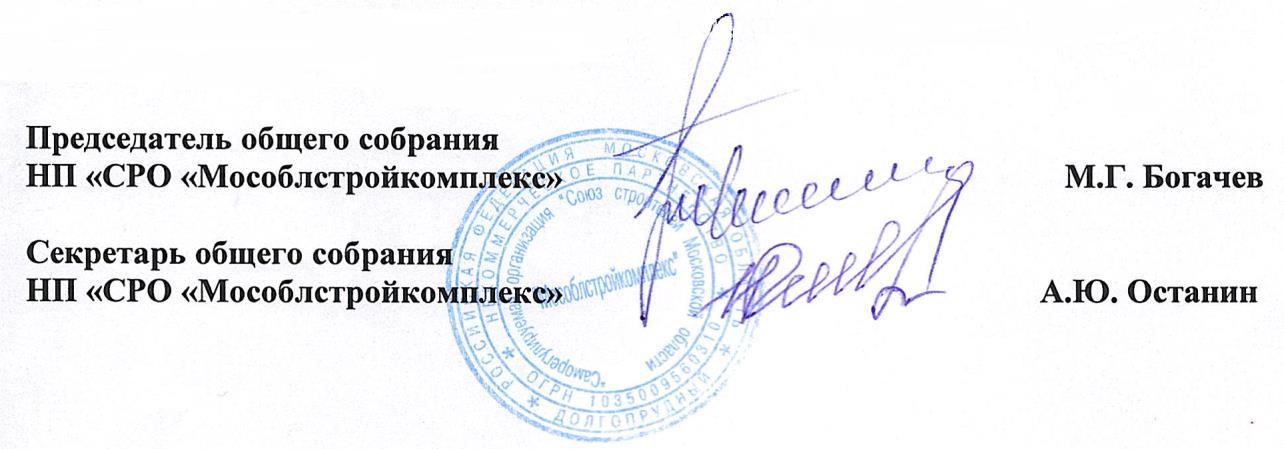 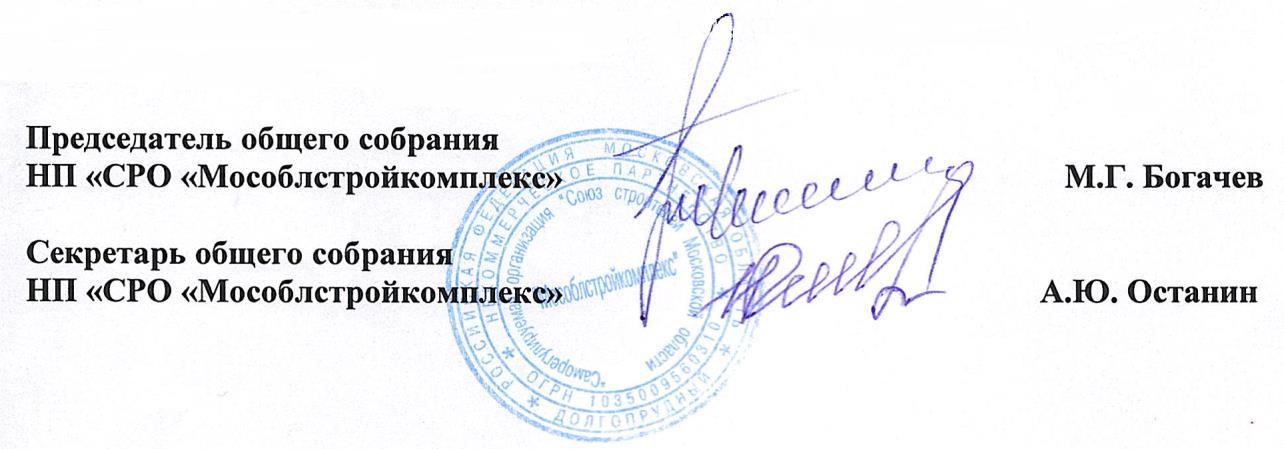 1. 	Светлополянский Александр Васильевич - Представитель  ОАО «Водоканал» 2. 	Матвеев Михаил Александрович - Представитель  ООО «Мортон-РСО» 3.  Гарькавый Александр Владимирович - Генеральный директор  ООО «Космострой» 1. 	Светлополянский Александр Васильевич - Представитель  ОАО «Водоканал» 2. 	Матвеев Михаил Александрович - Представитель  ООО «Мортон-РСО» 3.  Гарькавый Александр Владимирович - Генеральный директор  ООО «Космострой» Фамилия, Имя, Отчество кандидатов Наименование организации, должность Мартынова Ирина Вениаминовна Генеральный директор ЗАО «Орехово-Зуевский домостроительный комбинат» Рыков Михаил Александрович Первый заместитель Генерального директора ЗАО ТМПСО «Рузский дом» Кондрашин Вячеслав Иосифович Председатель правления ООО «Экспериментальное художественнопроизводственное объединение «Вель» № п/п Фамилия, Имя, Отчество кандидатов Наименование организации, должность 1. Кравченко Роман Валентинович Генеральный директор  ООО «Строительно-реставрационная компания «Практика» 2. Тарасенко Владимир Александрович Начальник ПТО   ООО «ССУ-5» 3. Кисихин Дмитрий Анатольевич Генеральный директор  ЗАО ТМПСО «Рузский дом» 4. Мамедов Надир Худан Оглы Генеральный директор  ООО «Скопа» 5. Судаков Максим Викторович Ведущий специалист организационно-правовой группы МУП «Подольская теплосеть» 6. Юрин Иван Михайлович Генеральный директор  ЗАО «Мособлстрой №5» 7. Елистратов Сергей Алексеевич Директор по строительству  ЗАО «Электростальский домостроительный комбинат» Фамилия, Имя, Отчество кандидатов Наименование организации, должность Мартынова Ирина Вениаминовна Генеральный директор ЗАО «Орехово-Зуевский домостроительный комбинат» Рыков Михаил Александрович Первый заместитель Генерального директора ЗАО ТМПСО «Рузский дом» Кондрашин Вячеслав Иосифович Председатель правления ООО «Экспериментальное художественнопроизводственное объединение «Вель» № п/п Фамилия, Имя, Отчество кандидатов Наименование организации, должность 1. Кравченко Роман Валентинович Генеральный директор  ООО «Строительно-реставрационная компания «Практика» 2. Мамедов Надир Худан Оглы Генеральный директор  ООО «Скопа» 3. Елистратов Сергей Алексеевич Директор по строительству  ЗАО «Электростальский домостроительный комбинат» Фамилия, Имя, Отчество кандидатов Наименование организации, должность Мартынова Ирина Вениаминовна Генеральный директор ЗАО «Орехово-Зуевский домостроительный комбинат» Рыков Михаил Александрович Первый заместитель Генерального директора ЗАО ТМПСО «Рузский дом» Кондрашин Вячеслав Иосифович Председатель правления ООО «Экспериментальное художественнопроизводственное объединение «Вель» № п/п Фамилия, Имя, Отчество кандидатов Наименование организации, должность 1. Кравченко Роман Валентинович Генеральный директор  ООО «Строительно-реставрационная компания «Практика» 2. Мамедов Надир Худан Оглы Генеральный директор  ООО «Скопа» 3. Елистратов Сергей Алексеевич Директор по строительству  ЗАО «Электростальский домостроительный комбинат» № пп ИНН Полное наименование организации 1 5031077771 Общество с ограниченной ответственностью  «Зимкор-Инвест» 2 5009028049 Закрытое акционерное общество "Группа Компаний "Дружба" 3 5047088144 Общество с ограниченной ответственностью "ВЕСНА" 4 7733643044 Общество с ограниченной ответственностью "Градстройинвест" 5 7733511175 Общество с ограниченной ответственностью "ГРАД" 6 5029119417 Общество с ограниченной ответственностью «ГенСтройСервис» (ГСС) 7 7725589795 Закрытое акционерное общество "Энергомост Инт Груп" 8 7727592930 Общество с ограниченной ответственностью "ДОМОСТРОЙ" 9 5056003517 Общество с ограниченной ответственностью "Строй Блок-М" 10 7721623903 Общество с ограниченной ответственностью "ВертексСтрой" 11 7728706066 Закрытое акционерное общество  «СТРОЙРЕМТОРГ» 12 6950078415 Общество с ограниченной ответственностью "Интерстрой-Тверь" 13 7719716438 Общество с ограниченной ответственностью «СК «Инвест Строй» 14 7701771149 Общество с ограниченной ответственностью «СтильСтрой» Матюнину Инну Александровну - Генеральный директор  НП  «СРО - Генеральный директор  НП  «СРО Матюнину Инну Александровну «Мособлстройкомплекс», 	с решающего голоса правом Кривошеин Сергей Викторович  - 	Председатель 	Совета 	НП  	«СРО «Мособлстройкомплекс», 	с совещательного голоса правом Шокуров Владимир Викторович - 	член 	Совета 	НП 	 «СРО «Мособлстройкомплекс», 	с совещательного голоса правом Матюнину Инну Александровну - Генеральный директор  НП  «СРО «Мособлстройкомплекс», с правом решающего голоса Кривошеин Сергей Викторович  - Председатель Совета НП  «СРО «Мособлстройкомплекс», с правом совещательного голоса 